Додаток 1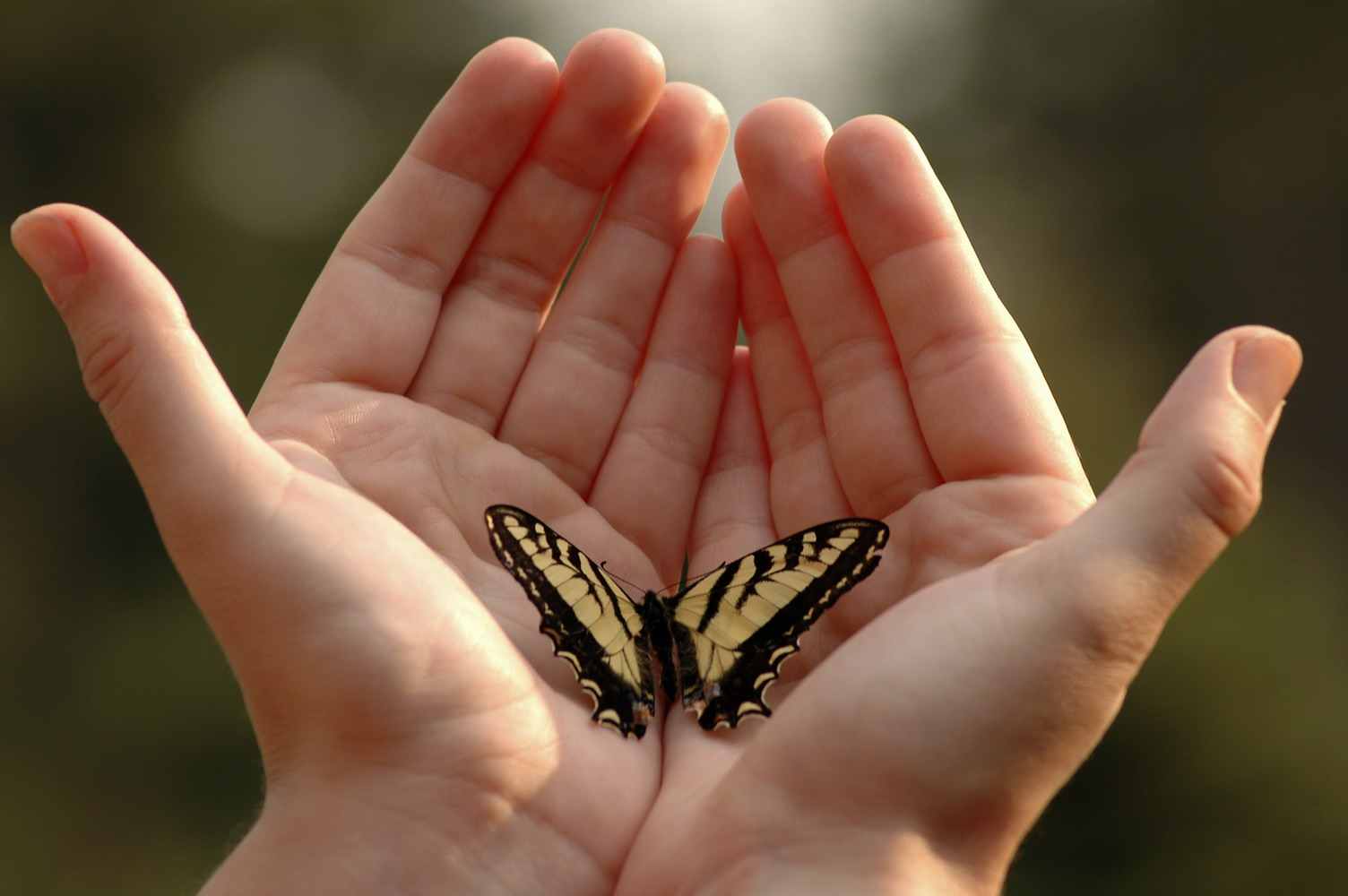 Додаток 2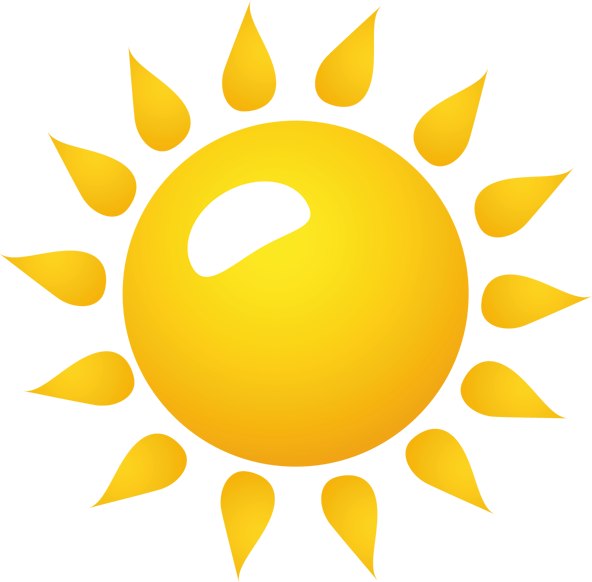 Додаток 3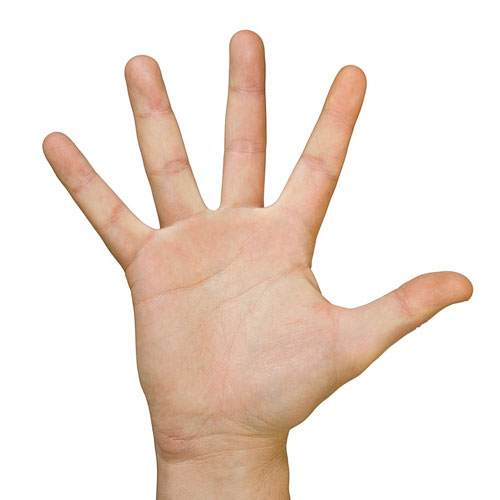 Додаток 4Критерії оцінювання презентаціїОб’єкт оцінюванняКритеріїОцінкаЗмістПитання розкрите  (відповідає темі)ЗмістІдеї подано у логічній послідовностіЗмістРобота містить сучасні та достовірні даніЗмістВказані посилання на використані ресурси, вони відповідно оформлені4ВСЬОГО ЗА ЗМІСТВСЬОГО ЗА ЗМІСТГрамот-ністьДотримання  мовного стилю презентації,  який відповідає віку виконавців, змісту сторінок.Грамот-ністьВключено лише необхідну інформаціюГрамот-ністьНемає орфографічних та граматичних помилок3ВСЬОГО ЗА ГРАМОТНІСТЬВСЬОГО ЗА ГРАМОТНІСТЬОформленняПрезентація приваблива, цікава, ціліснаОформленняФон, текст, кольори допомагають розкривати тему, не відволікають від сприйняття презентаціїОформленняМалюнки, фото,  анімації – у кількості, виправданій змістом презентації, дотримано правил посиланняОформленняДіаграми, таблиці використано за потребоюОформленняСтворено доречні переходи між слайдами5ВСЬОГО ЗА ОФОРМЛЕННЯВСЬОГО ЗА ОФОРМЛЕННЯ